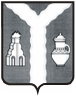 ПОСТАНОВЛЕНИЕ09 марта 2023                                                                                               № 305В целях развития потребительского образования, повышения уровня потребительской грамотности среди подрастающего поколения, в рамках исполнения комплексного плана мероприятий по обеспечению защиты прав потребителей на территории муниципального района «Город Киров и Кировский район», утвержденного постановлением Кировской районной администрации от 14.02.2019     № 226, в соответствии со ст. 7 Устава муниципального района «Город Киров и Кировский район», Кировская районная администрация ПОСТАНОВЛЯЕТ: 1. Провести с 15 марта 2023 года по 24 апреля 2023 года на территории муниципального района «Город Киров и Кировский район» конкурс творческих работ, посвященный Всемирному дню защиты прав потребителей в 2023 году (далее – конкурс). 2. Утвердить Положение о проведении конкурса (приложение № 1). 3. Утвердить состав рабочей комиссии по проведению конкурса (далее - комиссия) (приложение № 2). 4. Контроль за исполнением настоящего постановления возложить на заместителя Главы администрации – заведующего отделом экономического развития и инвестиций Шатову Е.Е.5. Настоящее постановление вступает в силу с момента подписания и подлежит размещению на официальном сайте муниципального района «Город Киров и Кировский район».Глава Кировскойрайонной администрации                                                                          И.Н. ФеденковПриложение № 1к постановлению Кировской районной администрацииот 09.03.2023 № 305ПОЛОЖЕНИЕо проведении на территории муниципального района «Город Киров и Кировский район» конкурса творческих работ, посвященного Всемирному дню защиты прав потребителей в 2023 годуОбщие положения.1.1. Настоящее Положение определяет порядок проведения на территории муниципального района «Город Киров и Кировский район» конкурса творческих работ, посвященного Всемирному дню защиты прав потребителей в 2023 году (далее – конкурс).1.2. Целью конкурса является привлечение подрастающего поколения к осознанному изучению и последующему практическому применению основных положений Закона РФ от 07.02.1992 года № 2300-1 «О защите прав потребителей» (далее – Закон РФ).1.3. Тема конкурса: «Я юный потребитель».  1.4. Задачами конкурса являются:1.4.1. Правовое просвещение учащихся общеобразовательных учреждений и учреждений дополнительного образования детей, воспитанников дошкольных образовательных учреждений в области защиты прав потребителей;1.4.2. Повышение интереса учащихся, воспитанников к основам потребительских знаний;1.4.3. Приобщение молодого поколения к формированию общественного правосознания.Организаторы и участники конкурса.2.1. Организатором проведения конкурса является Кировская районная администрация.2.2. В ходе проведения конкурса организатор:2.2.1. Принимает работы участников конкурса.2.2.2. Организовывает информационное сопровождение конкурса.2.2.3. Обеспечивает равные условия для всех участников конкурса.2.2.4. Обеспечивает гласность при проведении конкурса. 2.2.5. Обеспечивает неразглашение сведений о результатах конкурса ранее оговоренного срока. 2.3. Участниками конкурса являются учащиеся общеобразовательных учреждений и учреждений дополнительного образования детей, воспитанники дошкольных образовательных учреждений.2.4. В конкурсе выделяется возрастная группа: 5-12 лет.3. Сроки и порядок проведения конкурса.3.1. Конкурс проводится с 15 марта 2023 года по 24 апреля 2023 года. 3.2. Творческие работы декоративно-прикладного характера, выполненные детьми самостоятельно в произвольной форме по теме конкурса, представляются участниками с 15 марта 2022 года по 05 апреля 2023 года (включительно) в отдел в отдел экономического развития и инвестиций Кировской районной администрации по адресу: Калужская обл., г. Киров, ул. Пролетарская, 36, кабинет № 38, с 08:00 до 13:00 часов и с 14:00 до 17:15 часов - с понедельника по четверг, с 08:00 до 13:00 часов и с 14:00 до 16:00 часов - в пятницу, суббота и воскресенье – выходной; 3.3. Творческие работы, представленные позже 05 апреля 2023 года, учитываться не будут.3.4. Требования к работе:3.4.1. Каждый участник может представить на конкурс только одну творческую работу. 3.4.2. Участник самостоятельно определяет изображаемый персонаж, технику исполнения и материал еѐ изготовления: природный или бросовый материал, глина, пластилин, дерево, бисер, ткань, камень, бумага, лоза, нитки и др. 3.4.3. Творческая работа должна носить самостоятельный творческий характер.3.4.4. Размер творческой работы должен составлять не более 50 см.3.4.5. Содержание творческой работы должно раскрывать тему конкурса, указанную в п. 1.3. настоящего положения.3.4.6. Творческая работа должна сопровождаться сопроводительным паспортом. Паспорт должен содержать: фамилию, имя автора, возраст; наименование общеобразовательного (дополнительного) учреждения (класс), дошкольного образовательного учреждения (группа); название населенного пункта, ФИО одного из родителей, контактный телефон родителя. 3.4.7. Представленная творческая работа должна носить позитивный характер и не должна носить характер рекламы (антирекламы) определенного предприятия, товара или услуги.3.5. Участие в конкурсе является добровольным. 3.6. Подведение итогов конкурса - с 06 апреля 2023 года по 24 апреля 2023 года.3.7. Критериями выбора победителей конкурса являются: 3.7.1. Соответствие тематике конкурса.3.7.2. Оригинальность исполнения (авторская новизна, нестандартность).3.7.3. Художественная выразительность.3.7.4. Техника выполнения работы; 3.7.5. Качество исполнения.3.7.6. Баланс между самостоятельностью детей и совместной деятельностью детей и взрослых.3.8. Награждение победителей – не позднее 15 дней с момента подведения итогов конкурса. 4. Авторские права.4.1. Условием участия в конкурсе является выраженное согласие законного представителя несовершеннолетнего на обработку и дальнейшую передачу личных персональных данных, фото-, видеоизображений ребенка, в целях освещения результатов конкурса (размещение в сети интернет, печатных СМИ и т. п.).4.2. Ответственность за соблюдение авторских прав работы, участвующей в конкурсе, несет автор, приславший данную конкурсную работу на конкурс. 4.3. Присылая свою творческую работу на конкурс, автор автоматически дает право Организатору конкурса на использование присланного материала.4.4. Конкурсные работы не рецензируются и не возвращаются.4.5. Конкурсные работы, имеющие аналог, размещенный в сети Интернет, к рассмотрению комиссии не принимаются.5. Подведение итогов.5.1. Комиссия оценивает выполнение условий конкурса согласно представленным участниками конкурсным работам. 5.2. Каждый член комиссии составляет ведомость оценок, в соответствии с критериями, установленными п. 3.7. настоящего Положения, выраженными в баллах от 0 до 5. Председатель Комиссии суммирует полученные показатели и выводит общий балл. Результат заносится в итоговую ведомость оценок, которая подписывается председателем и секретарем комиссии.5.3. Участникам конкурса, набравшим наибольшее количество баллов, присуждаются призовые места с вручением дипломов и призов.5.4. Результаты конкурса размещаются на официальном сайте Организатора конкурса в сети Интернет не позднее 10 дней с даты окончания подведения итогов конкурса.Приложение № 2 к постановлению Кировской районной администрацииот 09.03.2023 № 305СОСТАВ комиссии по проведению на территории муниципального района «Город Киров и Кировский район» конкурса творческих работ, посвященного Всемирному дню защиты прав потребителей в 2023 годуО проведении на территории муниципального района «Город Киров и Кировский район» конкурса творческих работ, посвященного Всемирному дню защиты прав потребителей в 2023 годуШатова Е.Е.Шатова Е.Е.- заместитель Главы администрации – заведующий отделом экономического развития и инвестиций, председатель комиссии;- заместитель Главы администрации – заведующий отделом экономического развития и инвестиций, председатель комиссии;- заместитель Главы администрации – заведующий отделом экономического развития и инвестиций, председатель комиссии;Прокошкина А.А.Прокошкина А.А.- заведующий правовым отделом, заместитель председателя комиссии;- заведующий правовым отделом, заместитель председателя комиссии;- заведующий правовым отделом, заместитель председателя комиссии;Спиридонова И.А.Спиридонова И.А.- главный специалист отдела экономического развития и инвестиций, секретарь комиссии.- главный специалист отдела экономического развития и инвестиций, секретарь комиссии.- главный специалист отдела экономического развития и инвестиций, секретарь комиссии.Члены комиссии:Члены комиссии:Члены комиссии:Члены комиссии:Члены комиссии:Глагола А.А.Глагола А.А.- начальник территориального отдела управления Федеральной службы по надзору в сфере защиты прав потребителей и благополучия человека по Калужской области в Кировском, Куйбышевском, Барятинском, Мосальском, Спас-Деменском районах (по согласованию);  - начальник территориального отдела управления Федеральной службы по надзору в сфере защиты прав потребителей и благополучия человека по Калужской области в Кировском, Куйбышевском, Барятинском, Мосальском, Спас-Деменском районах (по согласованию);  - начальник территориального отдела управления Федеральной службы по надзору в сфере защиты прав потребителей и благополучия человека по Калужской области в Кировском, Куйбышевском, Барятинском, Мосальском, Спас-Деменском районах (по согласованию);  Козырева О.П.Козырева О.П.- заместитель заведующего отдела экономического развития и инвестиций администрации;Лукьянова О.А.Лукьянова О.А.- заведующий отделом образования;- заведующий отделом образования;- заведующий отделом образования;Московская Е.В.Московская Е.В.- заведующий отделом архитектуры и градостроительства;- заведующий отделом архитектуры и градостроительства;- заведующий отделом архитектуры и градостроительства;Трошина О.А.Трошина О.А.- заместитель заведующего отделом организационно-контрольной, архивной работы и взаимодействия с поселениями.- заместитель заведующего отделом организационно-контрольной, архивной работы и взаимодействия с поселениями.- заместитель заведующего отделом организационно-контрольной, архивной работы и взаимодействия с поселениями.